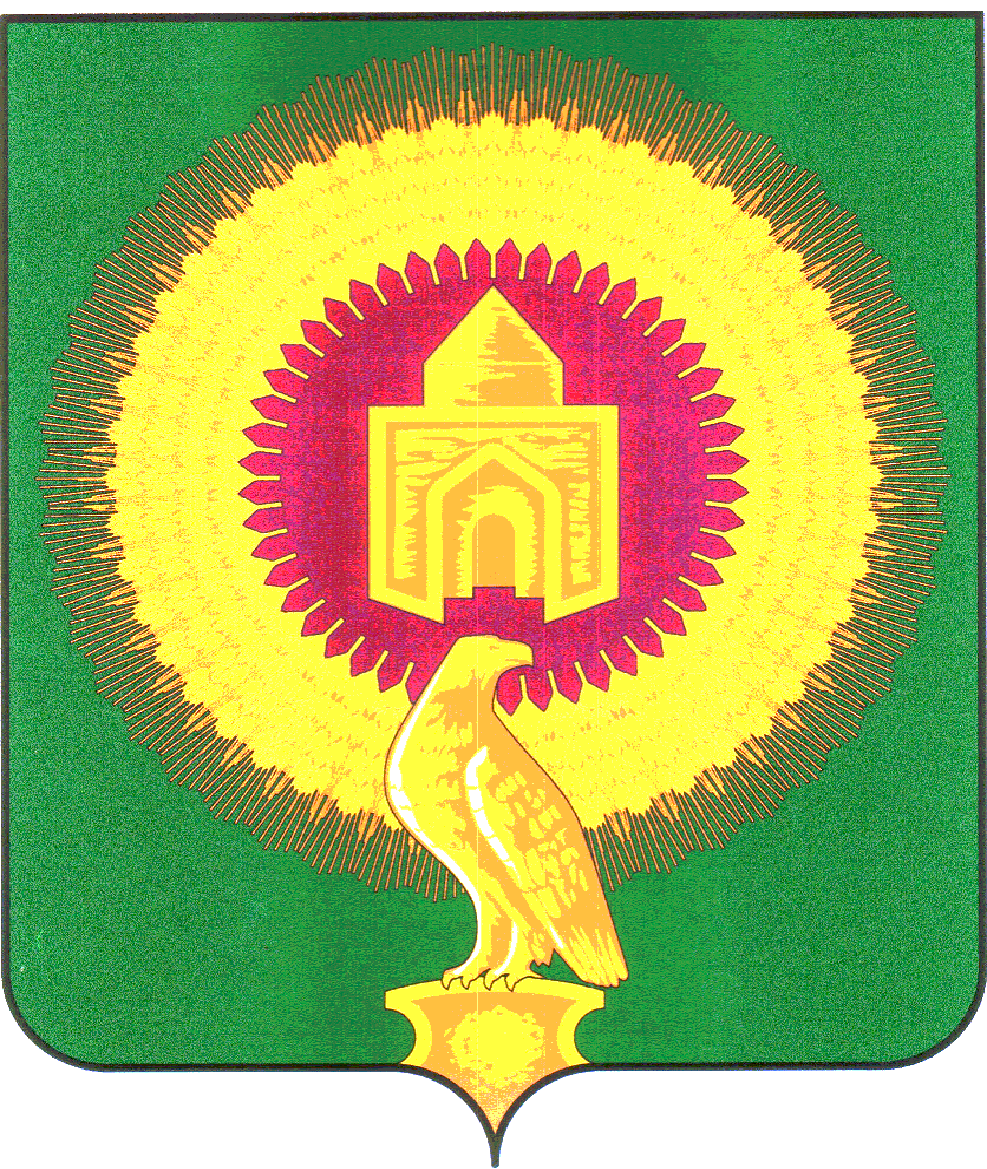 СОВЕТ ДЕПУТАТОВАЯТСКОГО СЕЛЬСКОГО ПОСЕЛЕНИЯВАРНЕНСКОГО МУНИЦИПАЛЬНОГО РАЙОНАЧЕЛЯБИНСКОЙ ОБЛАСТИРЕШЕНИЕот  04 октября  2019 года        № 12«О внесении изменений и дополнений в бюджет Аятского сельскогопоселения на 2019 год и на плановыйпериод 2020 и 2021 годов»	Совет депутатов Аятского сельского поселенияРЕШАЕТ:1. Внести в бюджет Аятского сельского поселения на 2019 год и на плановый период 2020 и 2021 годов, принятый решением Совета депутатов Аятского сельского поселения от 
11 декабря 2018 года № 28 (с изменениями от 08 апреля 2019 года № 3, от 28 июня 2019 года 
№ 9) следующие изменения:1) в ст.1 п.1 пп.1 слова «в сумме 8465,39  тыс. рублей» заменить  на слова «в сумме  
10292,72 тыс. рублей», в том числе безвозмездные поступления от других бюджетов бюджетной системы Российской Федерации слова «в сумме 5643,59 тыс. рублей» заменить  на слова «в сумме 7407,92 тыс. рублей»; 2) в ст.1 п.1 пп.2 слова «в сумме 8572,81 тыс. рублей» заменить  на слова «в сумме  
10400,14 тыс. рублей».- приложение 4 изложить в новой редакции (приложение № 1 к настоящему Решению);- приложение 6 изложить в новой редакции (приложение № 2 к настоящему Решению);2. Настоящее Решение вступает в силу со дня его подписания и обнародования.Глава Аятского сельского поселения                                           А.А. ЛосенковПредседатель Совета депутатов                                                   О.В. ЧеркашинаПриложение 1к  решению «О внесении изменений и дополненийв бюджет Аятского сельского поселения на 2019 год и на плановый период 2020 и 2021 годов»от 04 октября  2019 года  №  12Приложение 4к решению «О бюджете Аятского сельского поселенияна 2019 год и на плановый период 2020 и 2021 годов»от 11 декабря 2018 года №  28Распределение бюджетных ассигнований по разделам и подразделам, целевым статьям, группам видов расходов классификации расходов бюджета Аятского сельского поселения сельского поселения Варненского муниципального района за 9 месяцев 2019 годатыс. рублейПриложение 2к  решению «О внесении изменений и дополненийв бюджет Аятского сельского поселения на 2019 год и на плановый период 2020 и 2021 годов»от 04 октября 2019 года  № 12Приложение 6к решению «О бюджете Аятского сельского поселенияна 2019 год и на плановый период 2020 и 2021 годов»от 11 декабря 2018 года №  28Ведомственная структура расходов бюджета Аятского сельского поселения Варненского муниципального района за 9 месяцев 2019 годатыс. рублейНаименование показателяКБККБККБККБКСуммаНаименование показателяРазделПодразделКЦСРКВРСумма123456ВСЕГО:10 400,14ОБЩЕГОСУДАРСТВЕННЫЕ ВОПРОСЫ013 764,87Функционирование высшего должностного лица субъекта Российской Федерации и муниципального образования0102590,32Расходы общегосударственного характера01029900400000590,32Глава муниципального образования01029900420301590,32Расходы на выплаты персоналу в целях обеспечения выполнения функций государственными (муниципальными) органами, казенными учреждениями, органами управления государственными внебюджетными фондами01029900420301100459,75Функционирование Правительства Российской Федерации, высших исполнительных органов государственной власти субъектов Российской Федерации, местных администраций01042 177,30Расходы общегосударственного характера010499004000002 094,83Центральный аппарат010499004204012 094,83Расходы на выплаты персоналу в целях обеспечения выполнения функций государственными (муниципальными) органами, казенными учреждениями, органами управления государственными внебюджетными фондами01049900420401100598,99Закупка товаров, работ и услуг для обеспечения государственных (муниципальных) нужд010499004204012001 293,92Иные межбюджетные трансферты0104990042040150024,63Уплата налога на имущество организаций, земельного и транспортного налога0104990890000082,47Уплата налога на имущество организаций, земельного и транспортного налога государственными органами0104990892040182,47Уплата налога на имущество организаций и земельного налога0104990892040180081,84Уплата прочих налогов, сборов010499089204018000,64Обеспечение деятельности финансовых, налоговых и таможенных органов и органов финансового (финансово-бюджетного) надзора0106595,16Расходы общегосударственного характера01069900400000595,16Центральный аппарат01069900420401595,16Расходы на выплаты персоналу в целях обеспечения выполнения функций государственными (муниципальными) органами, казенными учреждениями, органами управления государственными внебюджетными фондами01069900420401100458,93Другие общегосударственные вопросы0113402,09Муниципальная программа "Эффективное использование и распоряжение муниципальным имуществом, оценка недвижимости, мероприятия по землеустройству и землепользованию на территории Варненского муниципального района Челябинской области на 2018-2020 годы"011372600000007,00Закупка товаров, работ и услуг для обеспечения государственных (муниципальных) нужд011372600000002007,00Другие мероприятия по реализации государственных функций01139900900000395,09Выполнение других обязательств государства01139900920300395,09Закупка товаров, работ и услуг для обеспечения государственных (муниципальных) нужд01139900920300200395,09НАЦИОНАЛЬНАЯ ОБОРОНА02115,80Мобилизационная и вневойсковая подготовка0203115,80Подпрограмма "Допризывная подготовка молодежи в Челябинской области"02031940000000115,80Осуществление полномочий по первичному воинскому учету на территориях, где отсутствуют военные комиссариаты02031940051180115,80Расходы на выплаты персоналу в целях обеспечения выполнения функций государственными (муниципальными) органами, казенными учреждениями, органами управления государственными внебюджетными фондами0203194005118010082,80Закупка товаров, работ и услуг для обеспечения государственных (муниципальных) нужд020319400511802008,00НАЦИОНАЛЬНАЯ БЕЗОПАСНОСТЬ И ПРАВООХРАНИТЕЛЬНАЯ ДЕЯТЕЛЬНОСТЬ03434,33Защита населения и территории от чрезвычайных ситуаций природного и техногенного характера, гражданская оборона03093,30Муниципальная программа "Снижение рисков и смягчение последствий чрезвычайных ситуаций природного и техногенного характера в Варненском муниципальном районе Челябинской области на 2019-2020 годы"030971500000003,30Закупка товаров, работ и услуг для обеспечения государственных (муниципальных) нужд030971500000002003,30Обеспечение пожарной безопасности0310431,03Муниципальная программа "Снижение рисков и смягчение последствий чрезвычайных ситуаций природного и техногенного характера в Варненском муниципальном районе Челябинской области на 2019-2020 годы"03107150000000415,43Закупка товаров, работ и услуг для обеспечения государственных (муниципальных) нужд03107150000000200415,43Другие мероприятия по реализации государственных функций0310990090000015,60Выполнение других обязательств государства0310990092030015,60Закупка товаров, работ и услуг для обеспечения государственных (муниципальных) нужд0310990092030020015,60НАЦИОНАЛЬНАЯ ЭКОНОМИКА041 106,39Дорожное хозяйство (дорожные фонды)04091 106,39Муниципальная программа "Содержание , ремонт и капитальный ремонт автомобильных дорог общего пользования Варненского муниципального района Челябинской области на 2019 год"04097170000000956,39Закупка товаров, работ и услуг для обеспечения государственных (муниципальных) нужд04097170000000200956,39Муниципальная программа "Повышение безопасности дорожного движения и создание безопасных условий для движения пешеходов в Варненском муниципальном районе Челябинской области на 2019-2020 годы"04097220000000150,00Закупка товаров, работ и услуг для обеспечения государственных (муниципальных) нужд04097220000000200150,00ЖИЛИЩНО-КОММУНАЛЬНОЕ ХОЗЯЙСТВО052 983,54Благоустройство05031 494,75Благоустройство050399060000001 494,75Уличное освещение050399060001001 249,16Закупка товаров, работ и услуг для обеспечения государственных (муниципальных) нужд050399060001002001 249,16Расходы на прочие мероприятия по благоустройству поселений05039906000500245,59Закупка товаров, работ и услуг для обеспечения государственных (муниципальных) нужд05039906000500200245,59Другие вопросы в области жилищно-коммунального хозяйства05051 488,79Муниципальная программа "Комплексное развитие систем коммунальной инфраструктуры Варненского муниципального района Челябинской области на 2015-2025 годы"050570800000001 306,99Подпрограмма "Комплексное развитие систем водоснабжения и водоотведения Варненского муниципального района на 2015-2020 годы050570801000001 306,99Закупка товаров, работ и услуг для обеспечения государственных (муниципальных) нужд05057080100000200972,48Закупка товаров, работ и услуг для обеспечения государственных (муниципальных) нужд05057080100001200334,51Муниципальная программа "Осуществление полномочий в области градостроительной деятельности по территориальному планированию, градостроительному зонированию, проектам планировки и межевания территорий для жилищного строительства и строительства нежилых объектов, в том числе с определением площадок для инвестиционной деятельности в Варненском муниципальной районе Челябинской области на 2015-2020 годы"05057190000000181,80Закупка товаров, работ и услуг для обеспечения государственных (муниципальных) нужд05057190000000200181,80ОХРАНА ОКРУЖАЮЩЕЙ СРЕДЫ0658,50Другие вопросы в области охраны окружающей среды060558,50Муниципальная программа «Создание и содержание мест (площадок) накопления твердых коммунальных отходов на территории Варненского муниципального района Челябинской области на 2019-2021 годы»0605738000000058,50Оснащение мест (площадок) накопления твердых коммунальных отходов0605738004312058,50Закупка товаров, работ и услуг для обеспечения государственных (муниципальных) нужд0605738004312020058,50КУЛЬТУРА, КИНЕМАТОГРАФИЯ081 801,03Культура08011 801,03Учреждения культуры и мероприятия в сфере культуры и кинематографии080199044000001 794,29Обеспечение деятельности (оказание услуг) подведомственных казенных учреждений080199044099001 794,29Расходы на выплаты персоналу в целях обеспечения выполнения функций государственными (муниципальными) органами, казенными учреждениями, органами управления государственными внебюджетными фондами080199044099011001 075,31Закупка товаров, работ, услуг в целях капитального ремонта государственного (муниципального) имущества08019904409901200200,00Закупка товаров, работ и услуг для обеспечения государственных (муниципальных) нужд08019904409901200192,60Уплата налога на имущество организаций, земельного и транспортного налога080199089000006,75Уплата налога на имущество организаций, земельного и транспортного налога учреждениями культуры080199089400006,75Уплата налога на имущество организаций и земельного налога080199089400008006,75СОЦИАЛЬНАЯ ПОЛИТИКА1065,66Социальное обеспечение населения100365,66Подпрограмма "Повышение качества жизни граждан пожилого возраста и иных категорий граждан"1003282000000065,66Осуществление мер социальной поддержки граждан, работающих и проживающих в сельских населенных пунктах и рабочих поселках Челябинской области1003282002838065,66Пособия, компенсации и иные социальные выплаты гражданам, кроме публичных нормативных обязательств1003282002838030065,66ФИЗИЧЕСКАЯ КУЛЬТУРА И СПОРТ1170,00Физическая культура110170,00Муниципальная программа "Развитие физической культуры и спорта в Варненском муниципальном районе Челябинской области на 2018-2020 годы"1101707000000060,00Закупка товаров, работ и услуг для обеспечения государственных (муниципальных) нужд1101707000000020060,00Другие мероприятия по реализации государственных функций1101990090000010,00Реализация государственных функций в области физической культуры и спорта1101990094870010,00Закупка товаров, работ и услуг для обеспечения государственных (муниципальных) нужд1101990094870020010,00Наименование показателяКБККБККБККБККБКСуммаНаименование показателяКВСРРазделПодразделКЦСРКВРСумма1234567ВСЕГО:10 400,14Администрация Аятского сельского поселения81610 400,14ОБЩЕГОСУДАРСТВЕННЫЕ ВОПРОСЫ816013 764,87Функционирование высшего должностного лица субъекта Российской Федерации и муниципального образования8160102590,32Расходы общегосударственного характера81601029900400000590,32Глава муниципального образования81601029900420301590,32Расходы на выплаты персоналу в целях обеспечения выполнения функций государственными (муниципальными) органами, казенными учреждениями, органами управления государственными внебюджетными фондами81601029900420301100459,75Функционирование Правительства Российской Федерации, высших исполнительных органов государственной власти субъектов Российской Федерации, местных администраций81601042 177,30Расходы общегосударственного характера816010499004000002 094,83Центральный аппарат816010499004204012 094,83Расходы на выплаты персоналу в целях обеспечения выполнения функций государственными (муниципальными) органами, казенными учреждениями, органами управления государственными внебюджетными фондами81601049900420401100598,99Закупка товаров, работ и услуг для обеспечения государственных (муниципальных) нужд816010499004204012001 293,92Иные межбюджетные трансферты8160104990042040150024,63Уплата налога на имущество организаций, земельного и транспортного налога8160104990890000082,47Уплата налога на имущество организаций, земельного и транспортного налога государственными органами8160104990892040182,47Уплата налога на имущество организаций и земельного налога8160104990892040180081,84Уплата прочих налогов, сборов816010499089204018000,64Обеспечение деятельности финансовых, налоговых и таможенных органов и органов финансового (финансово-бюджетного) надзора8160106595,16Расходы общегосударственного характера81601069900400000595,16Центральный аппарат81601069900420401595,16Расходы на выплаты персоналу в целях обеспечения выполнения функций государственными (муниципальными) органами, казенными учреждениями, органами управления государственными внебюджетными фондами81601069900420401100458,93Другие общегосударственные вопросы8160113402,09Муниципальная программа "Эффективное использование и распоряжение муниципальным имуществом, оценка недвижимости, мероприятия по землеустройству и землепользованию на территории Варненского муниципального района Челябинской области на 2018-2020 годы"816011372600000007,00Закупка товаров, работ и услуг для обеспечения государственных (муниципальных) нужд816011372600000002007,00Другие мероприятия по реализации государственных функций81601139900900000395,09Выполнение других обязательств государства81601139900920300395,09Закупка товаров, работ и услуг для обеспечения государственных (муниципальных) нужд81601139900920300200395,09НАЦИОНАЛЬНАЯ ОБОРОНА81602115,80Мобилизационная и вневойсковая подготовка8160203115,80Подпрограмма "Допризывная подготовка молодежи в Челябинской области"81602031940000000115,80Осуществление полномочий по первичному воинскому учету на территориях, где отсутствуют военные комиссариаты81602031940051180115,80Расходы на выплаты персоналу в целях обеспечения выполнения функций государственными (муниципальными) органами, казенными учреждениями, органами управления государственными внебюджетными фондами8160203194005118010082,80Закупка товаров, работ и услуг для обеспечения государственных (муниципальных) нужд816020319400511802008,00НАЦИОНАЛЬНАЯ БЕЗОПАСНОСТЬ И ПРАВООХРАНИТЕЛЬНАЯ ДЕЯТЕЛЬНОСТЬ81603434,33Защита населения и территории от чрезвычайных ситуаций природного и техногенного характера, гражданская оборона81603093,30Муниципальная программа "Снижение рисков и смягчение последствий чрезвычайных ситуаций природного и техногенного характера в Варненском муниципальном районе Челябинской области на 2019-2020 годы"816030971500000003,30Закупка товаров, работ и услуг для обеспечения государственных (муниципальных) нужд816030971500000002003,30Обеспечение пожарной безопасности8160310431,03Муниципальная программа "Снижение рисков и смягчение последствий чрезвычайных ситуаций природного и техногенного характера в Варненском муниципальном районе Челябинской области на 2019-2020 годы"81603107150000000415,43Закупка товаров, работ и услуг для обеспечения государственных (муниципальных) нужд81603107150000000200415,43Другие мероприятия по реализации государственных функций8160310990090000015,60Выполнение других обязательств государства8160310990092030015,60Закупка товаров, работ и услуг для обеспечения государственных (муниципальных) нужд8160310990092030020015,60НАЦИОНАЛЬНАЯ ЭКОНОМИКА816041 106,39Дорожное хозяйство (дорожные фонды)81604091 106,39Муниципальная программа "Содержание , ремонт и капитальный ремонт автомобильных дорог общего пользования Варненского муниципального района Челябинской области на 2019 год"81604097170000000956,39Закупка товаров, работ и услуг для обеспечения государственных (муниципальных) нужд81604097170000000200956,39Муниципальная программа "Повышение безопасности дорожного движения и создание безопасных условий для движения пешеходов в Варненском муниципальном районе Челябинской области на 2019-2020 годы"81604097220000000150,00Закупка товаров, работ и услуг для обеспечения государственных (муниципальных) нужд81604097220000000200150,00ЖИЛИЩНО-КОММУНАЛЬНОЕ ХОЗЯЙСТВО816052 983,54Благоустройство81605031 494,75Благоустройство816050399060000001 494,75Уличное освещение816050399060001001 249,16Закупка товаров, работ и услуг для обеспечения государственных (муниципальных) нужд816050399060001002001 249,16Расходы на прочие мероприятия по благоустройству поселений81605039906000500245,59Закупка товаров, работ и услуг для обеспечения государственных (муниципальных) нужд81605039906000500200245,59Другие вопросы в области жилищно-коммунального хозяйства81605051 488,79Муниципальная программа "Комплексное развитие систем коммунальной инфраструктуры Варненского муниципального района Челябинской области на 2015-2025 годы"816050570800000001 306,99Подпрограмма "Комплексное развитие систем водоснабжения и водоотведения Варненского муниципального района на 2015-2020 годы816050570801000001 306,99Закупка товаров, работ и услуг для обеспечения государственных (муниципальных) нужд81605057080100000200972,48Закупка товаров, работ и услуг для обеспечения государственных (муниципальных) нужд81605057080100001200334,51Муниципальная программа "Осуществление полномочий в области градостроительной деятельности по территориальному планированию, градостроительному зонированию, проектам планировки и межевания территорий для жилищного строительства и строительства нежилых объектов, в том числе с определением площадок для инвестиционной деятельности в Варненском муниципальной районе Челябинской области на 2015-2020 годы"81605057190000000181,80Закупка товаров, работ и услуг для обеспечения государственных (муниципальных) нужд81605057190000000200181,80ОХРАНА ОКРУЖАЮЩЕЙ СРЕДЫ8160658,50Другие вопросы в области охраны окружающей среды816060558,50Муниципальная программа «Создание и содержание мест (площадок) накопления твердых коммунальных отходов на территории Варненского муниципального района Челябинской области на 2019-2021 годы»8160605738000000058,50Оснащение мест (площадок) накопления твердых коммунальных отходов8160605738004312058,50Закупка товаров, работ и услуг для обеспечения государственных (муниципальных) нужд8160605738004312020058,50КУЛЬТУРА, КИНЕМАТОГРАФИЯ816081 801,03Культура81608011 801,03Учреждения культуры и мероприятия в сфере культуры и кинематографии816080199044000001 794,29Обеспечение деятельности (оказание услуг) подведомственных казенных учреждений816080199044099001 794,29Расходы на выплаты персоналу в целях обеспечения выполнения функций государственными (муниципальными) органами, казенными учреждениями, органами управления государственными внебюджетными фондами816080199044099011001 075,31Закупка товаров, работ, услуг в целях капитального ремонта государственного (муниципального) имущества81608019904409901200200,00Закупка товаров, работ и услуг для обеспечения государственных (муниципальных) нужд81608019904409901200192,60Уплата налога на имущество организаций, земельного и транспортного налога816080199089000006,75Уплата налога на имущество организаций, земельного и транспортного налога учреждениями культуры816080199089400006,75Уплата налога на имущество организаций и земельного налога816080199089400008006,75СОЦИАЛЬНАЯ ПОЛИТИКА8161065,66Социальное обеспечение населения816100365,66Подпрограмма "Повышение качества жизни граждан пожилого возраста и иных категорий граждан"8161003282000000065,66Осуществление мер социальной поддержки граждан, работающих и проживающих в сельских населенных пунктах и рабочих поселках Челябинской области8161003282002838065,66Пособия, компенсации и иные социальные выплаты гражданам, кроме публичных нормативных обязательств8161003282002838030065,66ФИЗИЧЕСКАЯ КУЛЬТУРА И СПОРТ8161170,00Физическая культура816110170,00Муниципальная программа "Развитие физической культуры и спорта в Варненском муниципальном районе Челябинской области на 2018-2020 годы"8161101707000000060,00Закупка товаров, работ и услуг для обеспечения государственных (муниципальных) нужд8161101707000000020060,00Другие мероприятия по реализации государственных функций8161101990090000010,00Реализация государственных функций в области физической культуры и спорта8161101990094870010,00Закупка товаров, работ и услуг для обеспечения государственных (муниципальных) нужд8161101990094870020010,00